Make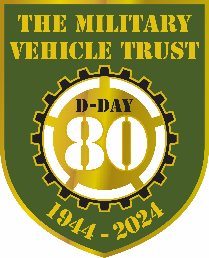 ModelYearBuilt byEngineMax speedWeightDimensionsOther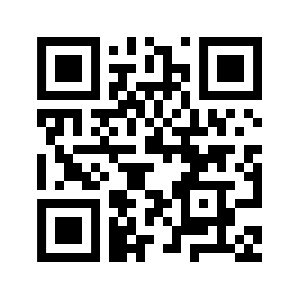 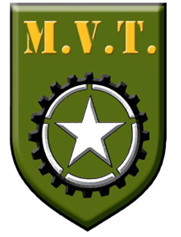 